Kedves Partnereink/Vásárlóink!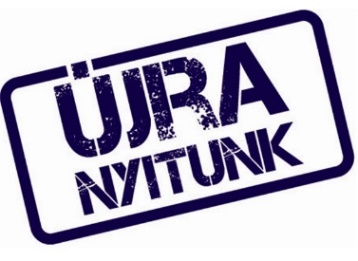 2020. április 20-án hétfőn a biztonságos betegellátás szabályait betartva újra kinyitjuk közforgalmi területen lévő szaküzleteinket! Üzleteinkben a járványügyi helyzetnek megfelelő keretek között a mozgásszervi és rehabilitációs eszközök és szolgáltatások teljes körével várjuk:ortopéd és diabéteszes cipő méretvétel és átadás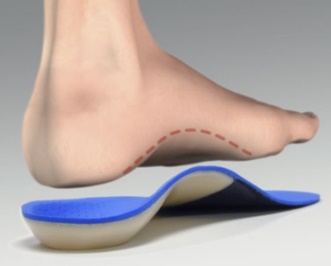 talpbetétek és egyedi lábágyak készítésekényelmi lábbelik sportegészségügyi termékek gyógyászati segédeszközök rendelésre történő eszköz beszerzés  Központi telephelyünkön, a Béke u 45 alatti Dr Orto Egészségközpontban magasan képzett ortopédiai műszerészeink bármilyen egyedi segédeszközt el tudnak készíteni gyermekek és felnőttek részére egyaránt, pl.  egyedileg készített alsó végtagi, felső végtagi és törzs ortézisek alsó végtagi protézisek bénult láb ellátás dinamikus eszközökkel Speciális eszközök beszerzését, egyedi engedélyek intézését is végezzük. Amennyiben Önnek szakorvosi konzultációra, vényre van szüksége, segítünk. Üzleteinkben 09.00-12.00 óra között a rendkívüli helyzetben kihirdetett szabályok szerint kizárólag 65 éven felüliek tartózkodhatnak, 12.00 órától a 65 éven aluliak kiszolgálása történik. Egyedi kiszolgáláshoz minden esetben kérjen időpontot az ügyfelszolgalat@drorto.hu email címen vagy a 061 239 23 80 telefonszámon.Helyiségenként egy időben csak egy ügyfél tartózkodhat, így előfordulhat, hogy a bejárat előtt kell várakoznia. Ebben az esetben kérjük, tartson 1-2 méter távolságot az Ön előtt várakozótól!  A Béke úton kinti ülőhelyet is tudunk biztosítani. Kérjük, az ellátásra lehetőség szerint egyedül, vagy a segítő kísérővel érkezzen. Lázasan, köhögve, felső légúti panaszokkal nem veheti igénybe szolgáltatásainkat!  Fertőzés gyanújának felmerülése esetén dolgozóink jogosultak az Ön testhőmérsékletét test-távoli hőmérővel ellenőrizni.Ügyelünk a higiéniai előírások betartására, rendszeresen fertőtlenítünk, maszkot és kesztyűt viselünk. Kérjük Ön is vegyen fel maszkot - kedvező áron nálunk is vásárolhat mosható, fertőtleníthető kivitelben.  Üzleteink módosított nyitva tartása: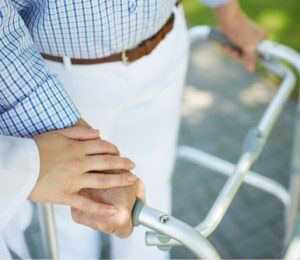 Dr. Orto Egészségcentrum, XIII. Béke u. 45.: 		09.00 - 17.00Dr. Orto Egészségszalon, XIII. Szent István krt. 24.: 	10.00 - 18.00Dr. Orto Lábcentrum, XIII. Pannónia u. 22: 		09.00 - 17.00        Dr. Orto Gyógyászati Szaküzlet, VII. Rottenbiller u. 24:	09.00 - 17.00  Dr. Orto Szaküzlet, Hajdúszoboszló: (április 21-től)	09.00 - 17.00                                                                                                                                                                                                                                                                                                                                                                                                                             Vigyázzunk magunkra, vigyázzunk egymásra! Köszönjük együttműködését!